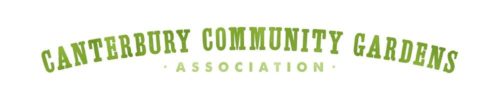 COVID-19 LEVEL Contact Register FOR COMMUNITY GARDENSBackgroundCommunity Gardens are considered Food producers and moving to Alert Level 3 means that all horticultural activities can resume, as long as strict health and safety practises are observed at all times.  Declaration All visitors must be approved by the Garden Coordinator and must sign in via this register, by signing this register you declare that you have not returned from overseas travel within the last 14 days, you have no sign of illness, have not travelled with anyone outside your bubble and agree to abide and have read and understood the prescribed hygiene procedures.Garden Name:NameContact DetailsDateTime INTime OutSignature